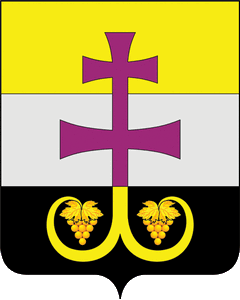 АДМИНИСТРАЦИЯ МУНИЦИПАЛЬНОГО ОБРАЗОВАНИЯ«ВЕШКАЙМСКИЙ РАЙОН» УЛЬЯНОВСКОЙ ОБЛАСТИПОСТАНОВЛЕНИЕ31.01.2019                                                                                                             №  97 р.п. ВешкаймаО внесении изменений в постановление администрации муниципального образования «Вешкаймский район» от 16.01.2018 № 21 «Об утверждении муниципальной программы «Забота» муниципального образования «Вешкаймский район» на 2018-2020 годы»Постановляю: Внести в постановление администрации муниципального образования «Вешкаймский район» от 16.01.2018 № 21 «Об утверждении муниципальной программы «Забота» муниципального образования «Вешкайский район» на 2018-2020 следующие изменения:1.1. Приложение № 2 к Постановлению изложить в следующей редакции: « Приложение №2                                                                                                      к программеМЕРОПРИЯТИЯмуниципальной программы «Забота» муниципального образования «Вешкаймский район»на 2018-2020 годы                                                                                                                                  ».2. Признать утратившим силу постановление администрации муниципального образования «Вешкаймский район «Ульяновской области от 18.06.2018 № 535 «О внесении изменений в постановление администрации муниципального образования «Вешкаймский район» от 16.01.2018 № 21 «Об утверждении муниципальной программы «Забота» муниципального образования «Вешкаймский район» на 2018-2020 годы».3. Настоящее постановление вступает в силу после его обнародования.4. Контроль за исполнением настоящего постановления возложить на первого заместителя главы администрации муниципального образования «Вешкаймский район» Марунина А.В.Глава администрации муниципального образования«Вешкаймский район»                                                                      Т.Н. Стельмах  №п/пНаименование мероприятияСроки реализации и объем финансированияСроки реализации и объем финансированияСроки реализации и объем финансированияОтветственный исполнитель№п/пНаименование мероприятия2018 год2019 год2020 годОтветственный исполнитель№п/пНаименование мероприятияобъем финансиров.тыс. руб.объем финансировтыс. руб.объем финансиров.тыс. руб.Ответственный исполнитель1.Адресная поддержка населения198,72285,0285,01.1Адресная поддержка семей с детьми, в том числе:- оказание адресной поддержки на газификацию жилого помещения;- оказание адресной поддержки на оплату коммунальных услуг;- оказание адресной поддержки студенческим семьям с детьми;- оказание адресной поддержки на ремонт жилья;- оказание адресной поддержки на покупку дров;- оказание адресной поддержки на покупку одежды и продуктов питания- приобретение дымовых сигнализаторов для установки в ветхих и деревянных домах (квартирах), где проживают семьи, находящиеся в трудной жизненной ситуации28,070,070,0Администрация муниципального образования «Вешкаймский район»;Главы администраций муниципальных образований, входящих в состав муниципального образования «Вешкаймский район» (по согласовани)1.2Адресная поддержка пенсионеров, в том числе:- оказание адресной поддержки на покупку лекарств и лечение;- оказание адресной поддержки на оплату коммунальных услуг;- оказание адресной поддержки на продукты питания;-оказание адресной поддержки на покупку дров;-оказание адресной поддержки на газификацию жилого помещения7,040,040,0Администрация муниципального образования «Вешкаймский район»;Главы администраций муниципальных образований, входящих в состав муниципального образования «Вешкаймский район» (по согласованию)1.3Адресная поддержка ветеранов ВОВ, ветеранов труда, ветеранов труда «Ульяновской области», в том числе:- оказание адресной поддержки на покупку лекарств и лечение;- оказание адресной поддержки на оплату коммунальных услуг;-оказание адресной поддержки на покупку дров;- оказание адресной поддержки на газификацию жилого помещения24,7230,030,0Администрация муниципального образования «Вешкаймский район»;Главы администраций муниципальных образований, входящих в состав муниципального образования «Вешкаймский район» (по согласованию)1.4Адресная поддержка инвалидов и семей, воспитывающих детей-инвалидов, в том числе:- оказание адресной поддержки на ремонт жилья;- оказание адресной поддержки на покупку дров;- оказание адресной поддержки на газификацию жилого помещения- предоставление социальной помощи инвалидам, нуждающимся в доставке в Диализный центр г.Ульяновска12,070,070,0Администрация муниципального образования «Вешкаймский район»;Главы администраций муниципальных образований, входящих в состав муниципального образования «Вешкаймский район» (по согласованию)1.5Адресная поддержка граждан, оказавшихся в трудной жизненной ситуации:-для лиц, пострадавших от пожара (размер материальной помощи составляет не менее 03 размера величины прожиточного минимума, но не более 10-кратного размера величины прожиточного минимума в расчёте на душу населения в Ульяновской области);-оказание адресной поддержки в результате стихийных бедствий, разрушения жилья;- оказание адресной поддержки в результате заболеваний и других обстоятельств126,070,070,0Администрация муниципального образования «Вешкаймский район»1.6Оказание поддержки гражданам, вернувшимся из мест лишения свободы1,05,05,0Администрация муниципального образования «Вешкаймский район»2.Поддержка ветеранов, инвалидов и граждан пожилого возраста1033,111051,61051,6Администрация муниципального образования «Вешкаймский район»2.1Поддержка ветеранов ВОВ и иных граждан в связи с традиционно считающимися юбилейными днями рождения, начиная с 90 - летия, поздравление с юбилейной датой, вручение подарка16,9520,020,0Администрация муниципального образования «Вешкаймский район»2.2Поддержка ветеранов муниципальной службы, получающих доплату к государственной пенсии921,036920,0920,0Администрация муниципального образования «Вешкаймский район»2.3Чествование ветеранов ВОВ в Дни воинской славы России:-День Победы в Великой Отечественной войне;- снятие блокады Ленинграда;- Сталинградская и Курская битвы;- Битва за Москву;- Годовщина завершения второй мировой войны и   разгрома  милитаристской Японии (1945г);-Годовщина вывода ограниченного контингента советских войск из Афганистана (1989г);-День памяти и скорби и др.49,55510,010,0Администрация муниципального образования «Вешкаймский район»2.4Поддержка медицинских работников - выплата на оплату коммунальных услуг1,629,629,6Администрация муниципального образования «Вешкаймский район»2.5Ежемесячная денежная выплата почётным гражданам МО «Вешкаймский район»43,9772,072,0Администрация муниципального образования «Вешкаймский район»3.Поддержка семьи, материнства и детства410,9329,26329,263.1Реализация региональной акции «Роди патриота в День России» на территории муниципального образования «Вешкаймский район», в том числе:- оказание социальной помощи беременным женщинам на заявительной основе; - выплата компенсационного характера беременным женщинам на приобретение продуктов питания на заявительной основе;- выплата компенсационного характера на проезд беременных женщин в женскую консультацию ГУЗ Вешкаймская районная больница на автомобильном транспорте по маршруту муниципального образования «Вешкаймский район»; - поздравление участниц акции105,553,222,87,022,5109,056,024,06,023,0109,056,024,06,023,0Администрация муниципального образования «Вешкаймский район»3.2Реализация региональной акции «Помоги собраться в школу» на территории муниципального образования «Вешкаймский район», в том числе:-приобретение школьно-письменных принадлежностей и школьной формы для детей, находящихся в трудной жизненной ситуации;-привлечение индивидуальных предпринимателей и организаций, где работают родители, к оказанию материальной помощи детям из малоимущих семей127,055,055,0Администрация муниципального образования «Вешкаймский район»3.3Проведение Новогодних и Рождественских мероприятий для семей с детьми, оказавшихся в трудной жизненной ситуации, в том числе:- Вручение новогодних подарков Дедом Морозом и Снегурочкой детям, находящимся на стационарном лечении в детском отделении  ГУЗ Вешкаймская РБ;- посещение многодетных семей, семей, воспитывающих детей с ограниченными возможностями,  на дому главой администрации муниципального образования «Вешкаймский район»;- вручение новогодних подарков детям, находящимся в трудной жизненной ситуации; - проведение «Рождественской ёлки»39,12,862,86Администрация муниципального образования «Вешкаймский район»3.4Ежемесячные денежные выплаты (подъемные)  медицинским работникам29,1636,036,0Администрация муниципального образования «Вешкаймский район»3.5Единовременная денежная выплата медицинским работникам20,030,030,0Администрация муниципального образования «Вешкаймский район»3.6Ежегодная денежная выплата медицинским работникам0,020,020,0Администрация муниципального образования «Вешкаймский район»3.7Ежемесячная денежная компенсация на оплату жилых помещений медицинским работникам60,0641,441,4Администрация муниципального образования «Вешкаймский район»3.8Услуги банка по зачислению адресной помощи всем категориям граждан, социальной помощи беременных женщин, выплату компенсационного характера на проезд беременных женщин, перечисление доплаты к государственной пенсии30,0835,035,04.Поддержка иных категорий граждан, общественных организаций26,133,03,0Администрация муниципального образования «Вешкаймский район»4.1Чествование молодоженов при заключении браков, семей при рождении ребенка, семей юбиляров23,131,01,0Администрация муниципального образования «Вешкаймский район»4.2Поддержка общественных организаций ветеранов, клубов пенсионеров3,02,02,0Администрация муниципального образования «Вешкаймский район»ИТОГО ПО ПРОГРАММЕ1668,861668,861668,86